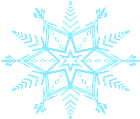 Муниципальное бюджетное  дошкольное образовательное учреждениедетский сад №4 «Сказка» Наш девиз: 	Чтоб мы остались на планете-	Земле нужны семья и дети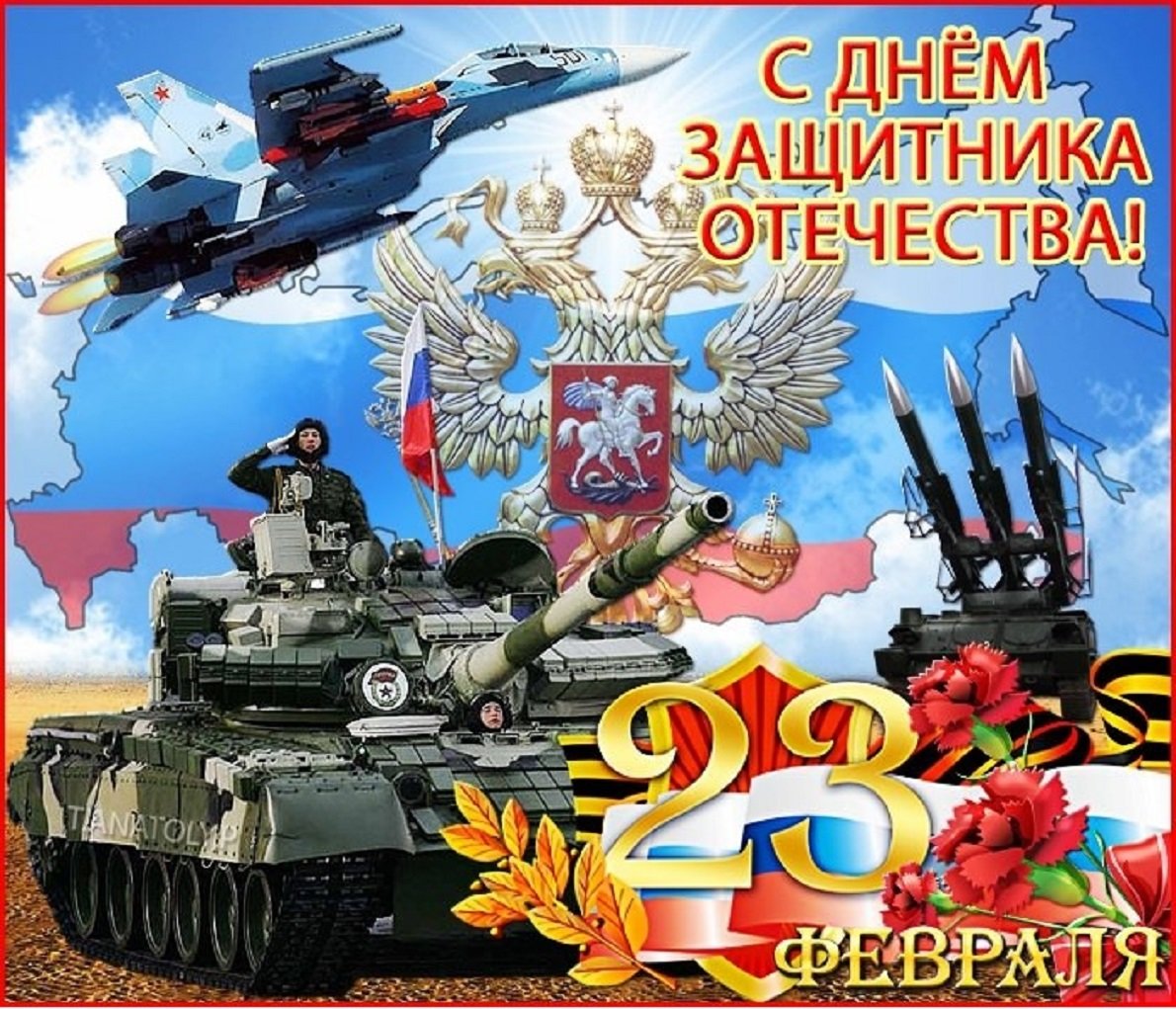 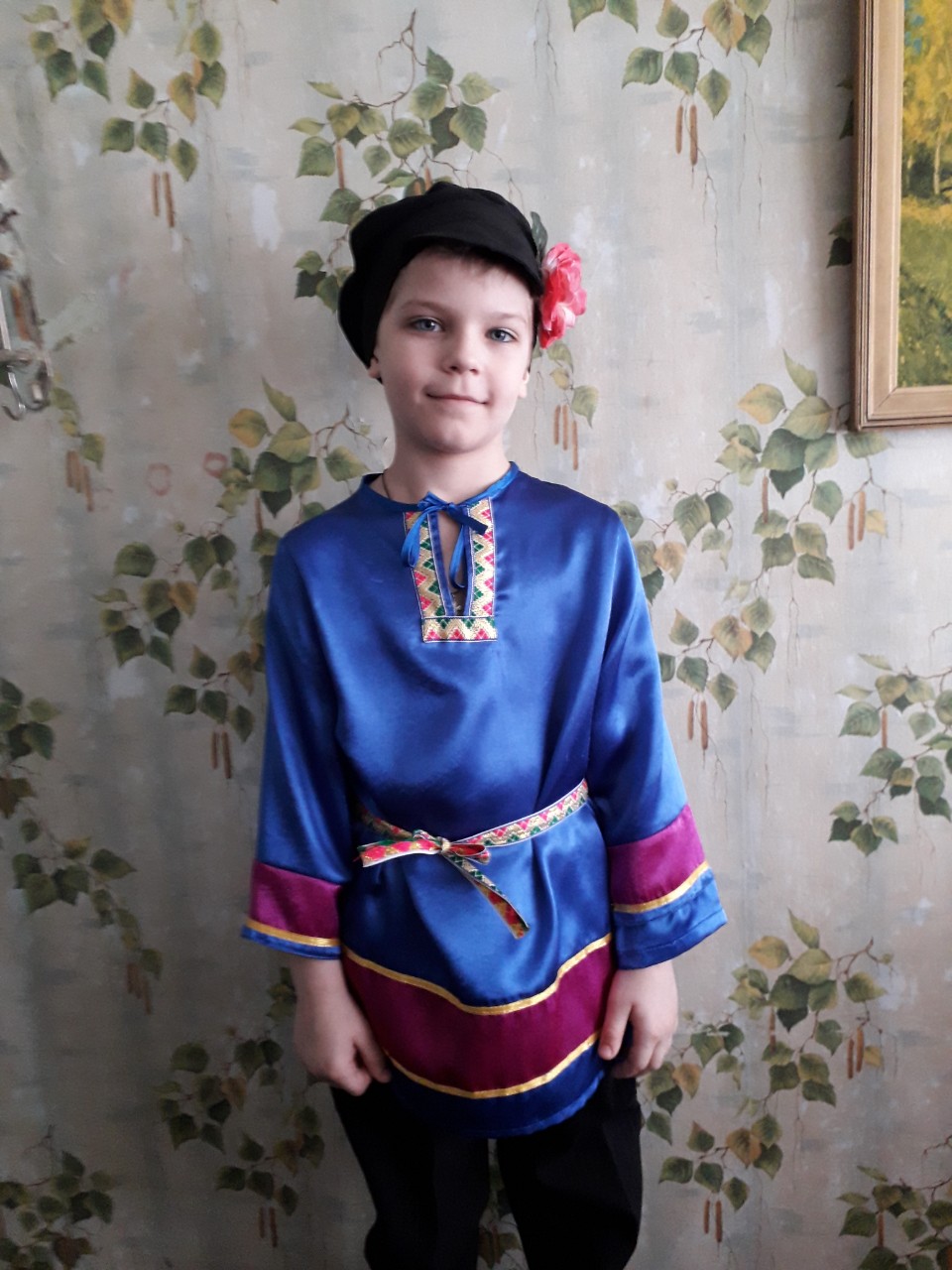      Накануне Дня защитника Отечества в зрительном зале Дворца культуры города Сельцо Брянской области состоялся                            III Городской театрализованный конкурс «Маленький рыцарь-2019», в котором  участие приняли шесть  воспитанников детских садов.     Злая колдунья Мегера похитила и заколдовала юную принцессу и рыцарям предстояло спасти ее. Для этого они должны были пройти  сложные испытания: «Дефиле-визитка                в костюме любимого сказочного героя», «Хорошо ли ты знаешь сказки?» и «Мой талант». Оценивало конкурс компетентное жюри. Между выступлениями юных артистов, добрая волшебница Розочка проводила               со зрителями  веселые игры и танцы. Все участники выступили достойно, их смелость и отвага разрушили чары Мегеры и вернули принцессе ее красоту. В гости к ребятам пришел  Сельцовский Сосновичок, который поздравил всех присутствующих с насту-пающим праздником 23 февраля и подарил конкурсантам памятные сувениры.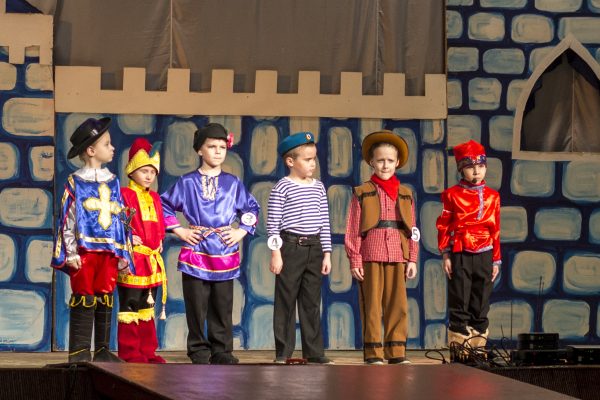      По итогам конкурса «Маленький рыцарь-2019» победителем стал Николай Лукин, воспитанник детского сада «Чебурашка». В номинации «Маленький рыцарь — всезнайка» победителем стал Сергей Моисеев, воспитанник детского сада «Сказка». В номинации «Маленький рыцарь — благородство» победу одержал Иван Дюбенок, воспитанник детского сада  «Гуси-лебеди».                      В номинации «Маленький рыцарь-обаяние» победу присвоили Семену Ковалеву, воспитаннику детского сада «Ладушки». В номинации «Маленький рыцарь — артистичность» победу присвоили Артему Тараховскому, воспитаннику детского сада при школе №4. Все участники  конкурса получили грамоты и подарки, подготовленные Дворцом культуры.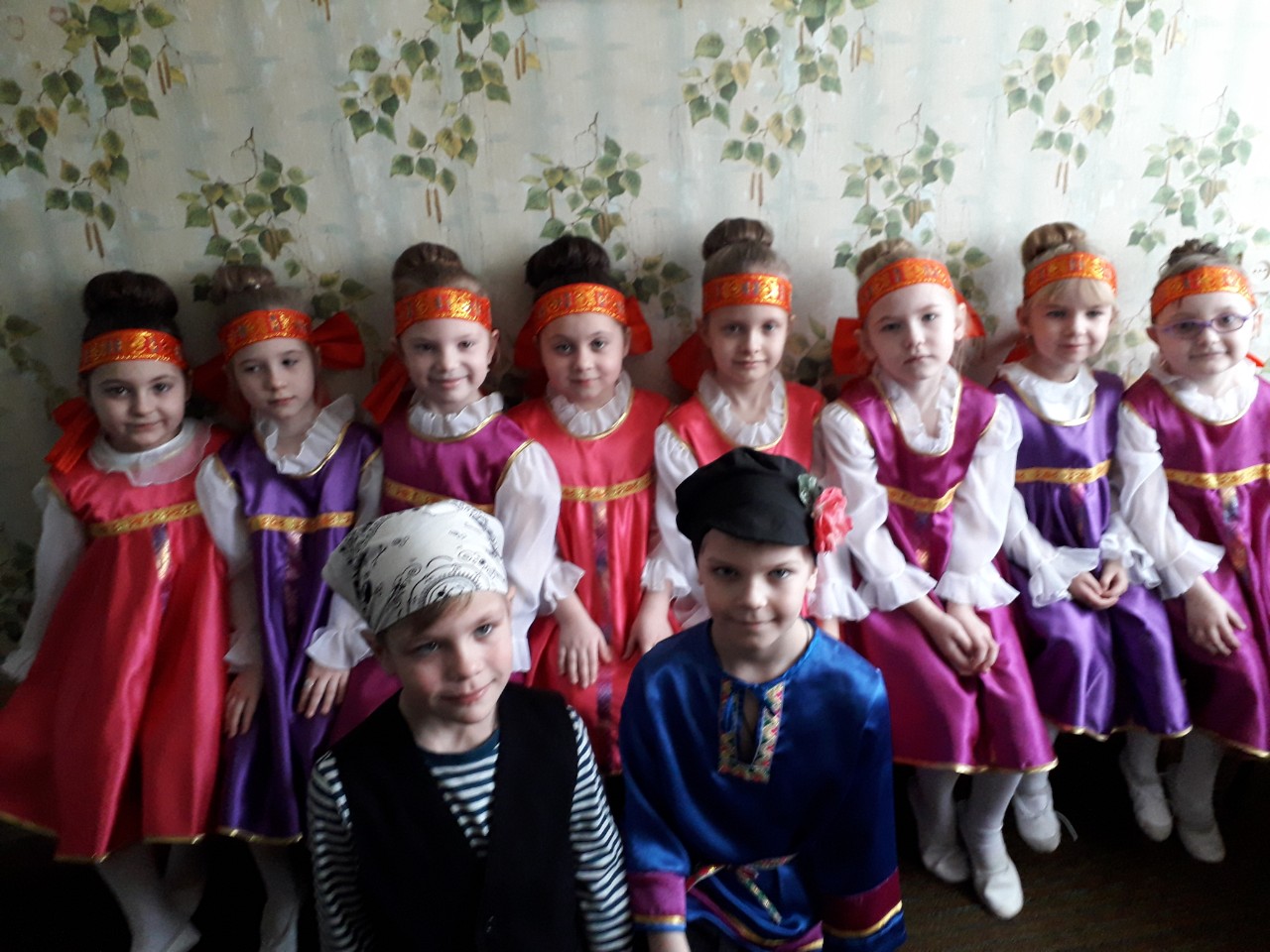 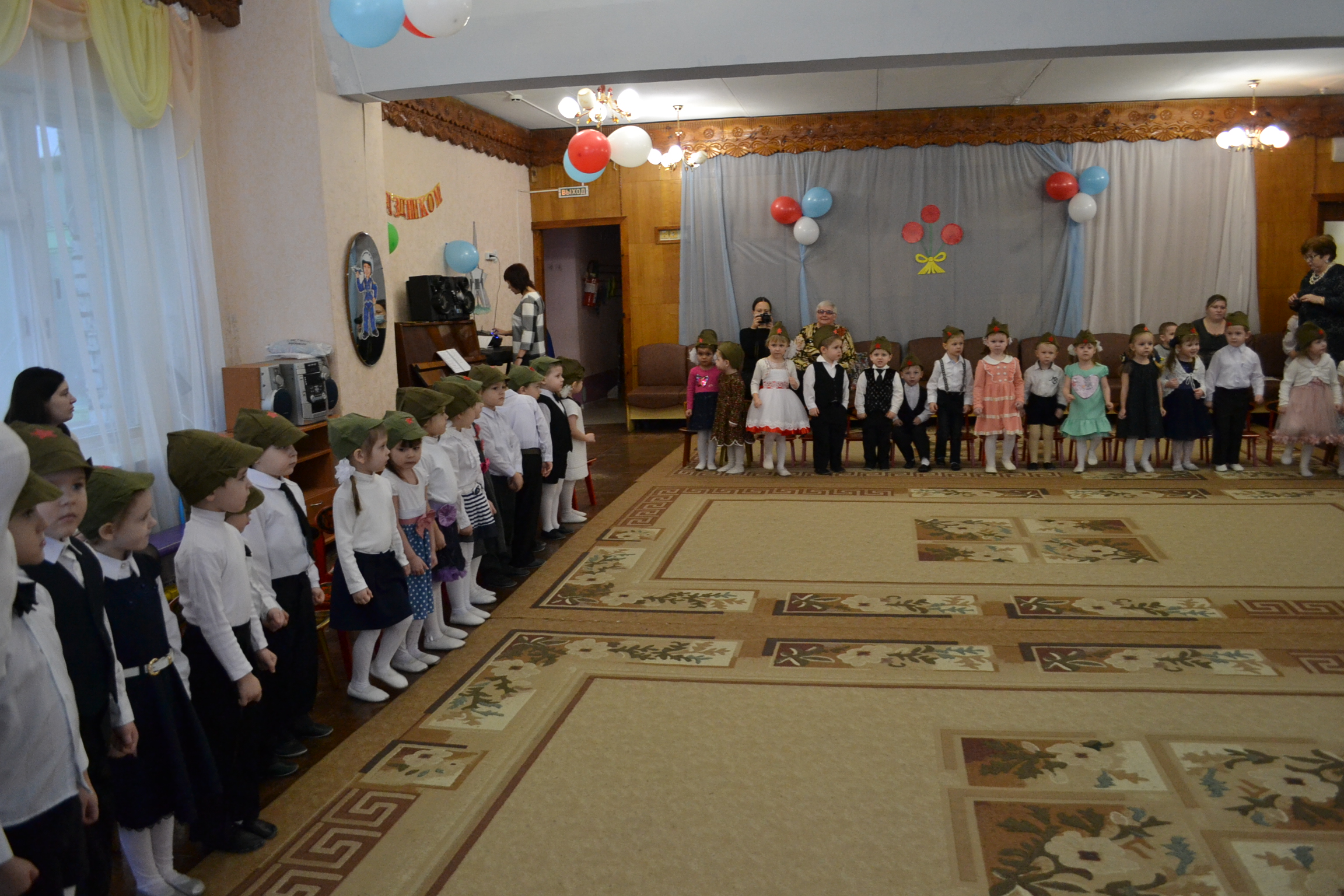      Праздник в детском саду – это радость, веселье, которое разделяют взрослые и дети.     Праздник 23 февраля в детском саду – это повод для воспитания у дошкольников чувства патриотизма, формирования у детей гордости за славных защитников Отечества.     С 18 по 22 февраля 2019 года в МБДОУ «Сказка» №4 Сельцо прошли утренники посвященные Дню защитника Отечества.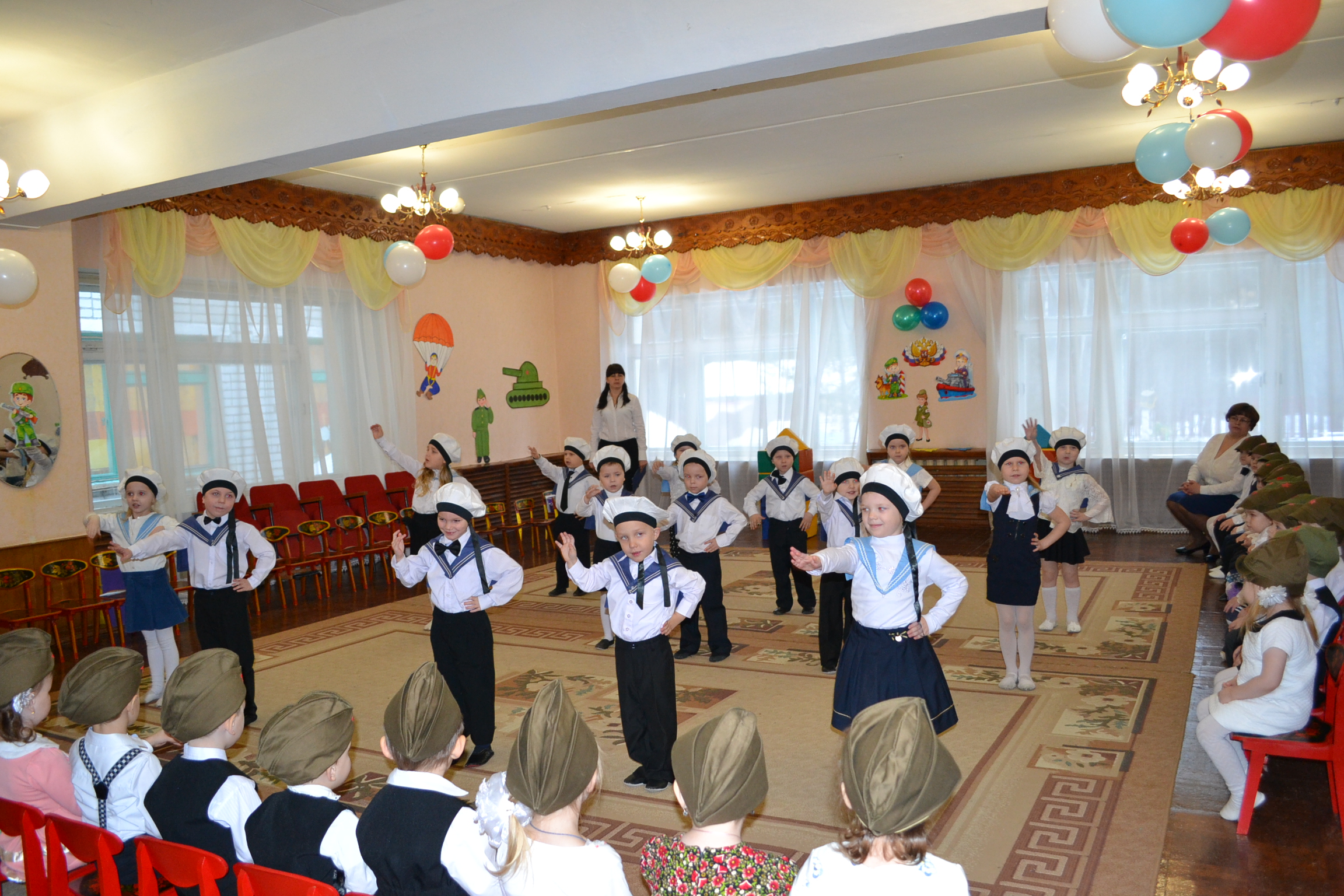      На праздник к ребятам средних групп пришел солдат (воспитатель Г. Н. Левшонкова). В старших группах главным персонажем была Баба Яга (воспитатель С.В. Усачева), которая провожала Кощея Бессмертного (воспитатель С.О. Прокудина)                  в армию.     На празднике ребята исполняли песни, читали стихотворения о защитниках России, танцевали танцы: «Морячка», «Защитники Отечества» с флажками. Интересно и весело прошли эстафеты. Увлекательным для детей был конкурс: «Собери корабль на скорость». Ребята старшей группы компенсирующего вида «Почемучки» выразительно прочитали пословицы и поговорки об отваге, смелости.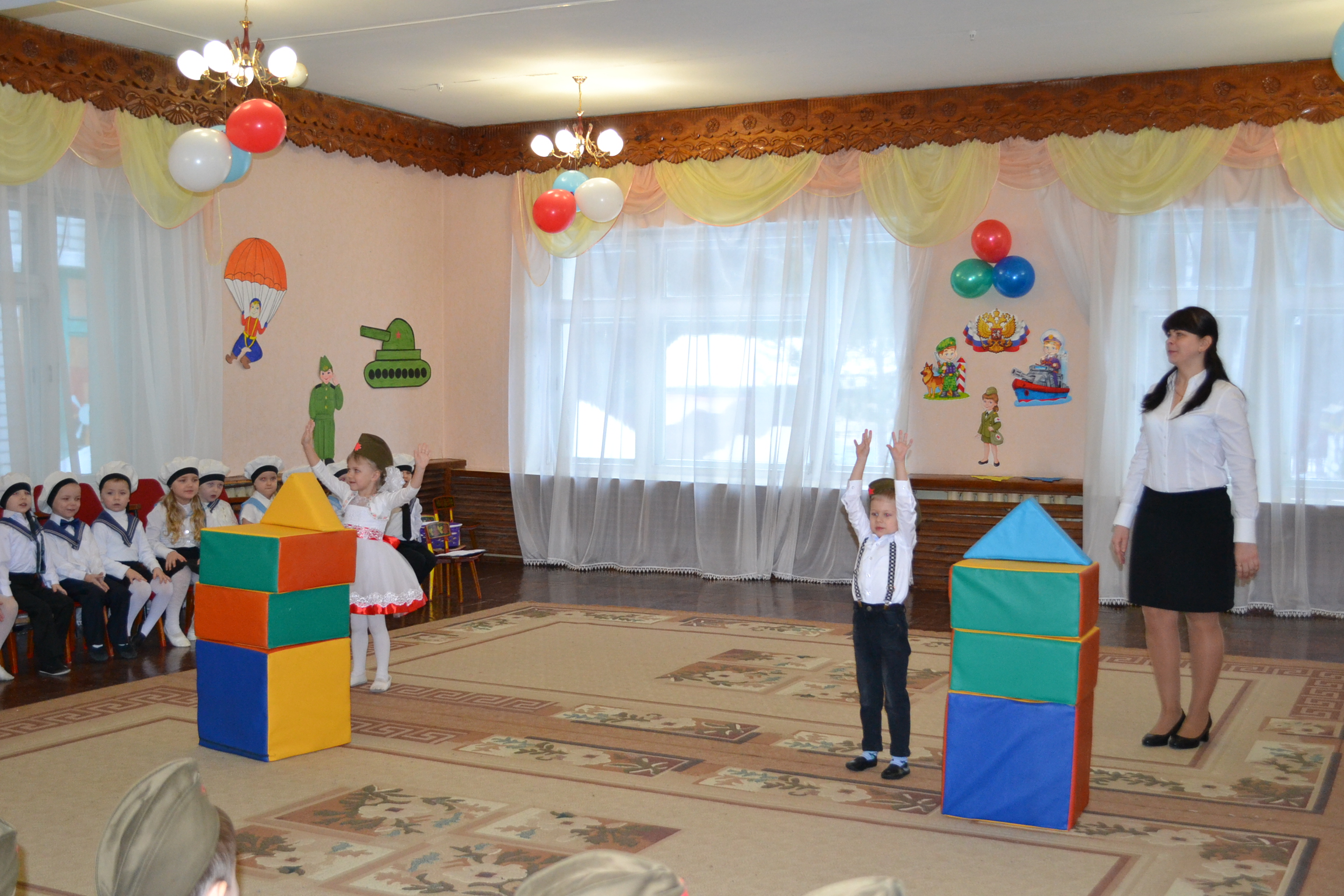 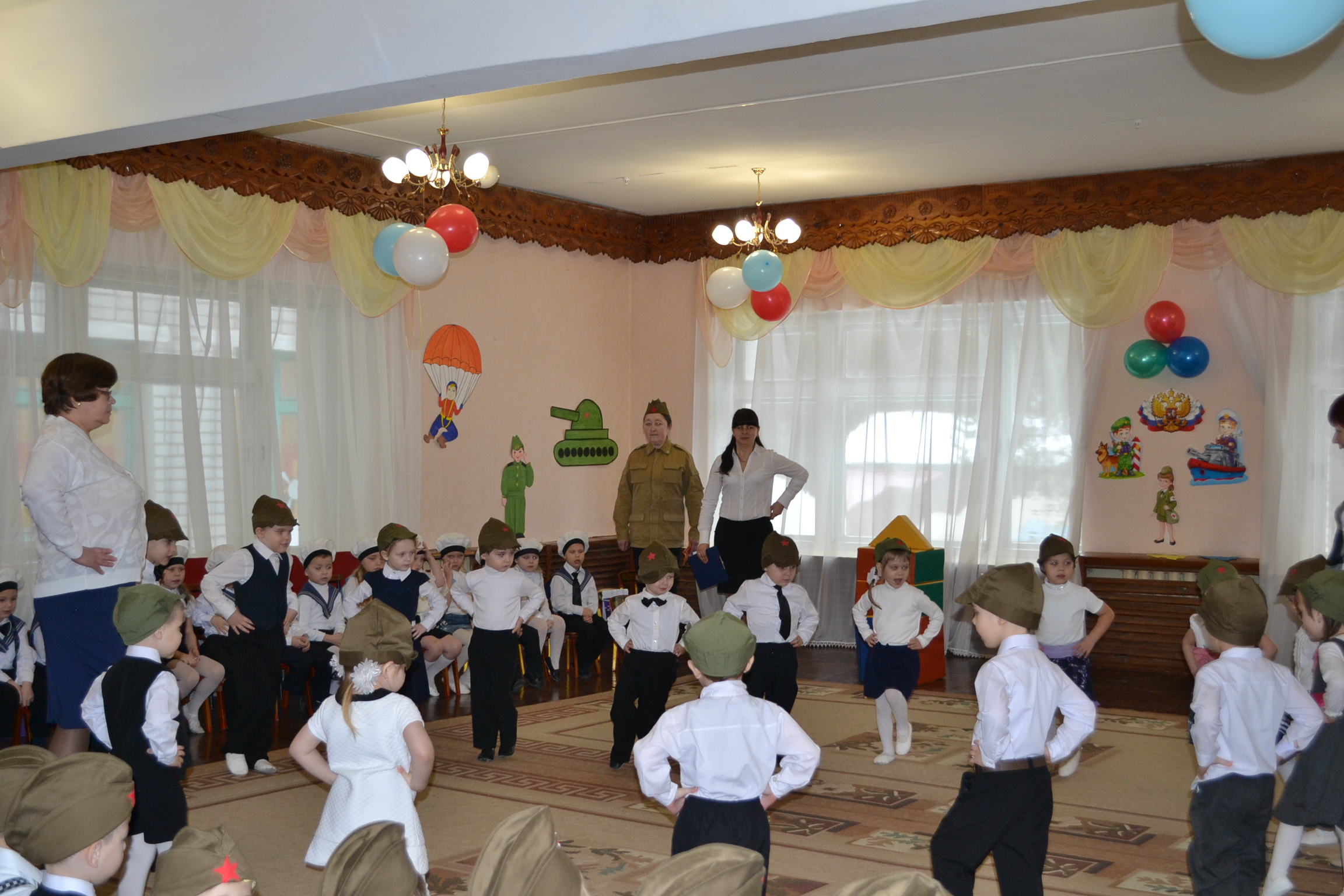      Все участники проявили активность, подарили друг другу хорошее настроение, радость общения и улыбки, показали какие они ловкие, смелые, выносливые. А в завершении праздника дети вручили дедушкам и папам поздравительные открытки, изготовленные своими руками.     Такие мероприятия, проведённые с детьми,  закладывают в их душах зёрнышки патриотизма, чувства долга перед Родиной.Музыкальный руководитель Шадрина Е.Д.     20 февраля в Доме спорта г. Сельцо состоялись учения, направленные на физическое развитие и укрепление здоровья дошкольников под названием «Ты готов к ГТО?». Ребята подготовительной группы «Капитошка» приняли активное участие. Мальчики и девочки выполняли прыжки                   в длину с места, наклоны вперед из положения стоя с прямыми ногами, а также соревновались между собой в беге на 20 метров. Всем участникам вручили грамоты за 1, 2 и 3 места. Дети остались очень довольными, а главное – стали готовыми к труду и обороне.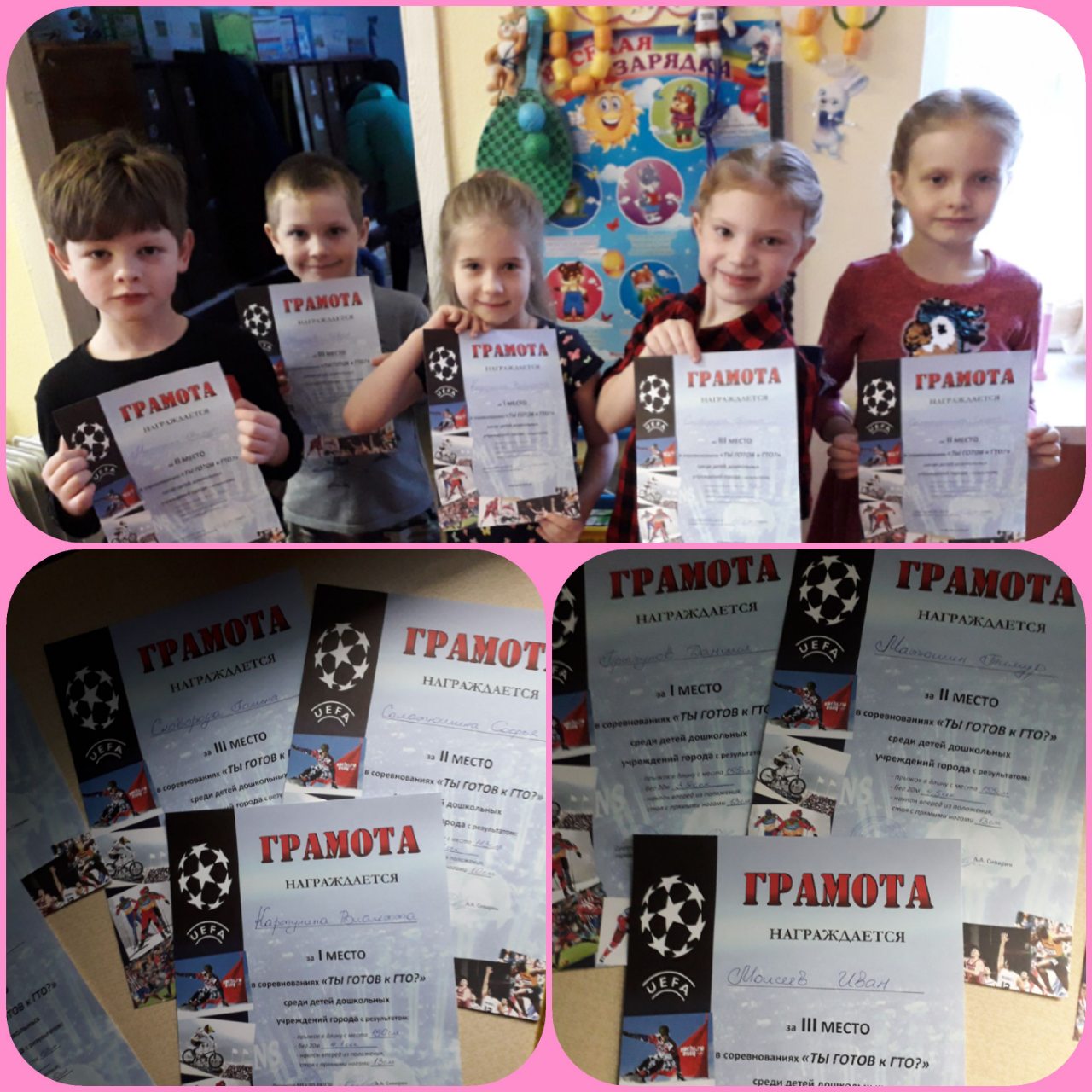 Воспитатель Степучева А.В. 9 февраля на территории  стадиона города Сельцо для поклонников одного из самых популярных и массовых видов спорта состоялась «Сельцовская лыжня». В забегах приняло участие довольно большое количество желающих.  Соревнования проходили по различным возрастным категориям, и участники с большим напором и азартом боролись за призовые места. Забег проходил в несколько этапов.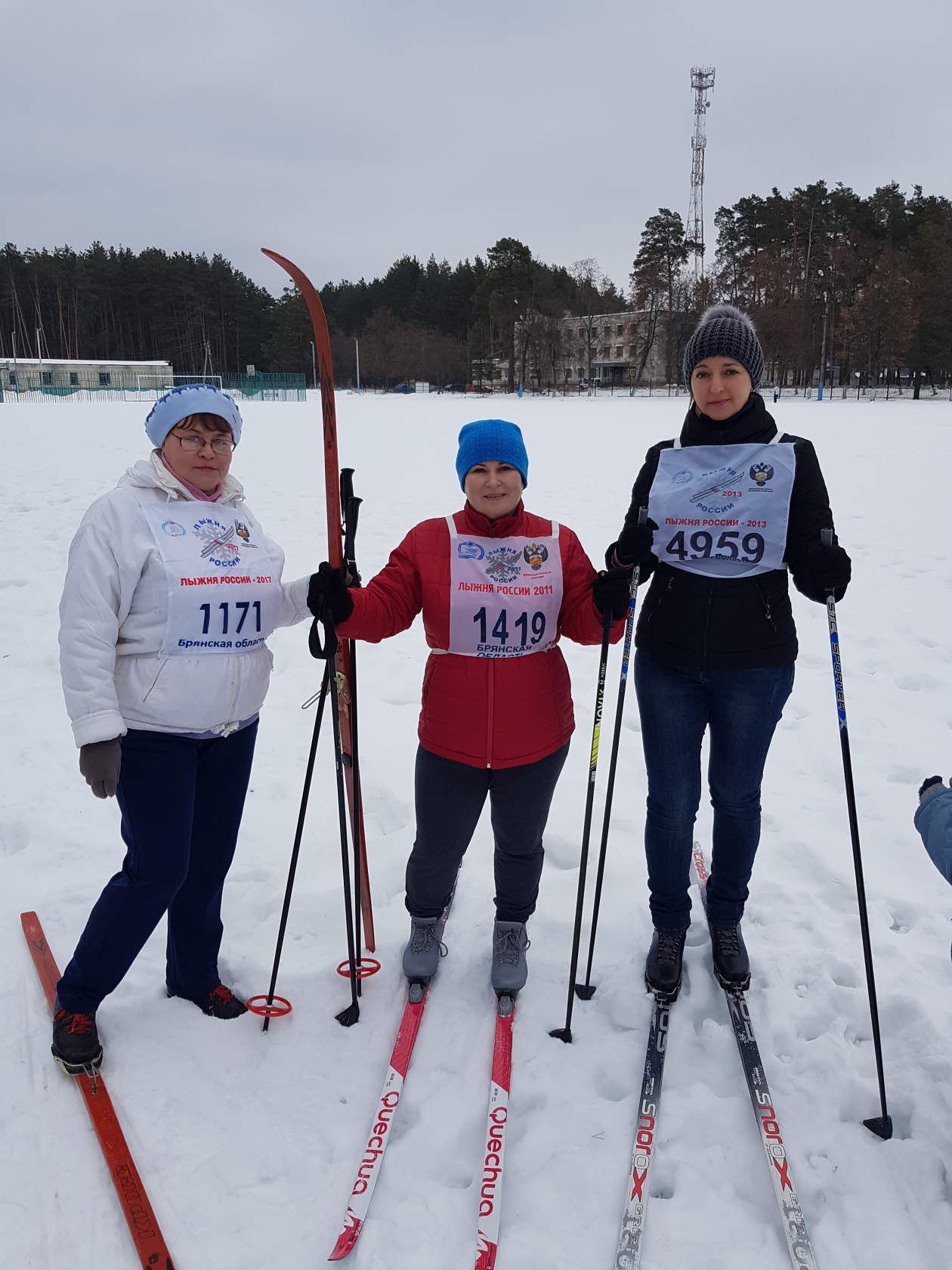       В торжественном открытии «Сельцовской лыжни» приняли участие  глава города Сельцо Елена Гашичева, глава администрации Виктор Мамошин, его заместители: Вадим Великий и Людмила Горохова, а также другие лица.     Перед началом гонки заместитель главы администрации по социальным вопросам Людмила Горохова поздравила участников «Сельцовской лыжни» с ее открытием  и пожелала всем успехов и новых побед.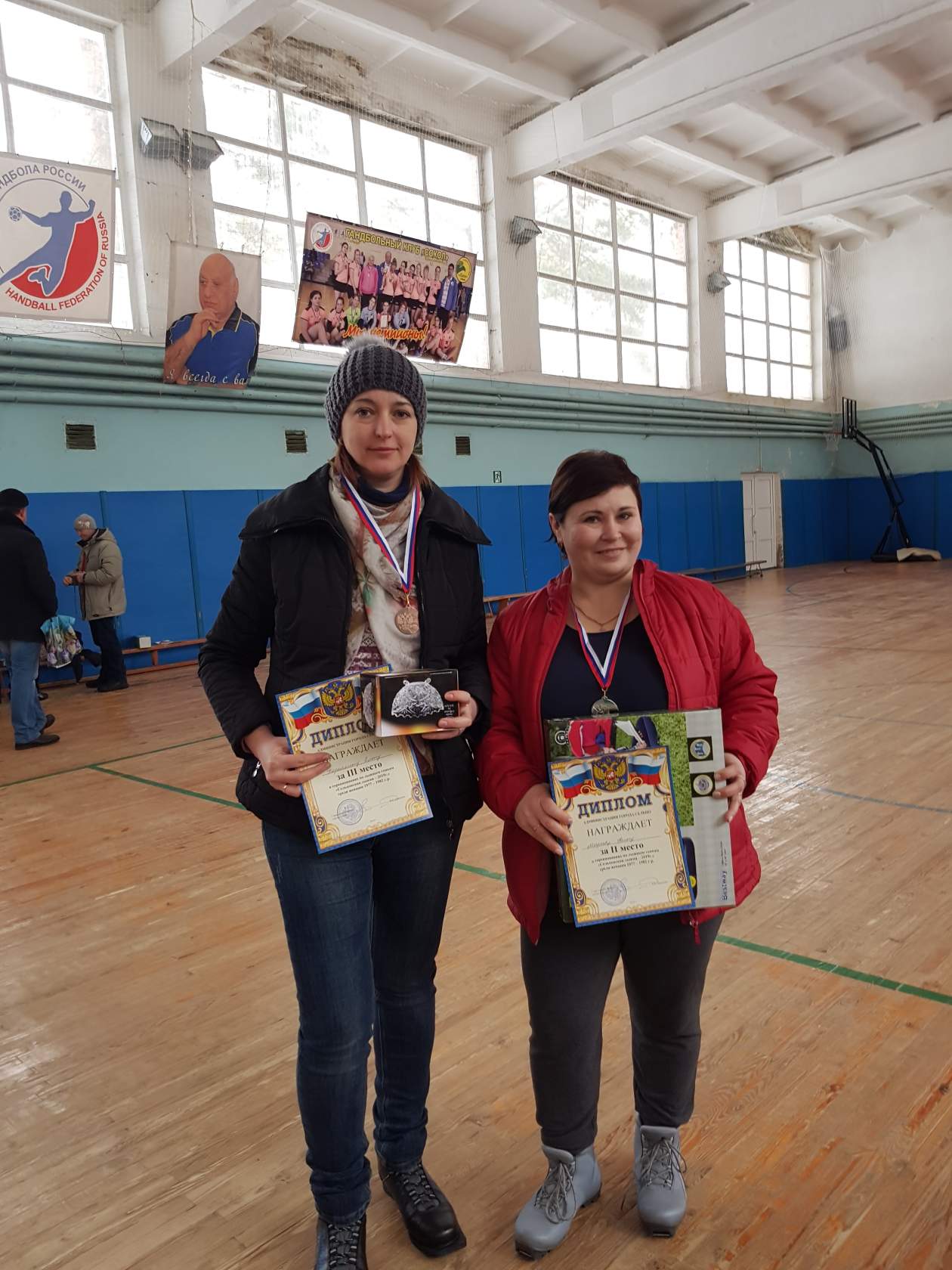      Право поднять флаг соревнований было предоставлено  старейшей спортсменке, постоянной участнице лыжных гонок Любови Степиной, учителю физкультуры школы №3.     Среди участников лыжни были люди разных возрастов и профессий. Сотрудники и родители нашего детского сада тоже не остались в стороне. Они приняли активное участие и одержали победу (Мареева Н.А. – 2 место, Карелкина Е.В. – 3 место). Радует, что многие пришли на стадион семьями, были представители предприятий и учреждений, члены местного отделения партии «Единая Россия», школьники и жители города.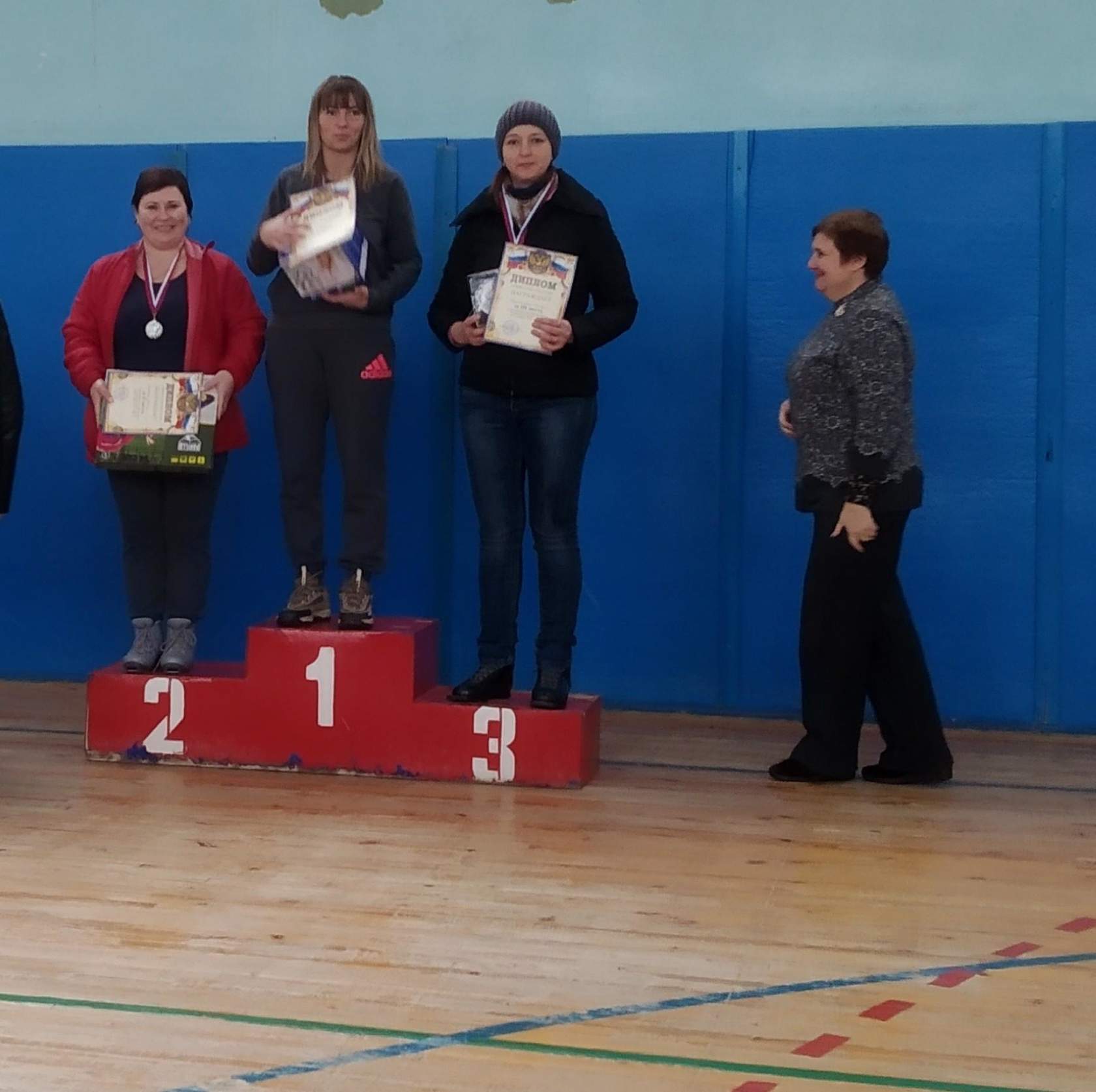       На протяжении всего праздника участники и болельщики могли согреться горячим   чаем со сладостями.     По окончании соревнований всем победителям были вручены медали, грамоты и призы.Лыжные гонки прошли зрелищно, азартно и весело. Настроение у всех было прекрасным, приподнятым, да и погода с легким морозчиком способствовала этому.                  А улыбающиеся, жизнерадостные участники соревнований, пересекающие финишную черту, были самой высокой наградой для ее организаторов.